ПАСПОРТ СПЕЦИАЛИСТА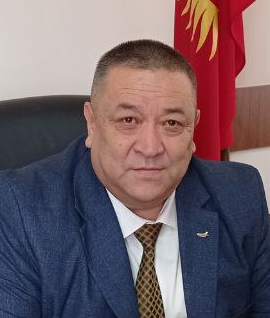 1. Фамилия  Шамшиев2. Имя  Алайбек 3. Отчество  Бурканович4. Пол  муж.5. Дата рождения 12.12.19686. Место рождения Кыргызстан г.Ош, Ошская область7. Национальность кыргыз           8. Гражданство  кыргызское	Образование:  ____высшее_____наименование вуза, где учился           КГУ им.50-летия СССР г.Бишкек  год окончания вуза            1993 г._________Место работы в настоящее время: Государство            Кыргызская Республика________                     Организация         КНУ им.Ж.Баласагына факультет переподготовки и повышения квалификации кадровДолжность  __     Декан__Наличие ученой степениСтепень (К)         кандидат биологических наук, доцент         Отрасль наук                              Экология                                    	Шифр специальности (по номенклатуре научных работников) __    03.02.08                  _              Дата присуждения ____      20.12.2007 года протокол №8К-1/20_____________________Степень (Д):  Отрасль наук  Шифр специальности (по номенклатуре научных работниковДата присуждения	Наличие ученых званий Ученое звание (доцент/снс)   ____    Доцент____ Специальность ________Экология_________Дата присвоения  ___   23.12.2011 года протокол №10 ДЦ -2/14 _____Ученое звание (профессор) Специальность     Дата присвоения 	 Наличие академических званийЗвание ____________________ Академия ____________________________	 Звание ____________________ Академия ____________________________Количество публикаций:  более 20   , в т.ч. научных  2 учебника с грифом МОиН КРМонографий ___ 1 ___, учебно-методических _______________________Открытий __________ , изобретенийНаучные трудыОсновные:  шифр научной специальности 03.02.08.Значение экологического образования при решении экологических проблем(на примере экологической ситуации Иссык-Кульской котловины)The Newman Polcy №58(102) Vol, 1 январь-февраль 2021.Негативные последствия загрязнения окружающей среды тяжелыми металлами  и их влияние на живой организм наука, новые технологии и инновации Кыргызстана, №1 2021.